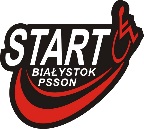 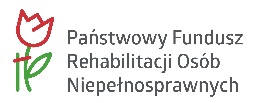 Lista osób przyjętych do projektu dofinansowanego ze środków PFRON pn.: „Ćwiczę, myślę, rozwijam się” (woj. warmińsko-mazurskie)Miłakowo						Bielecki PatrykChruściński KacperHomza ArturHomza MarekKamińska WeronikaKaczmaryk AleksandraKońpa AnnaMaleszewski PatrykMałejki PatrycjuszMagnuszewski KrystianWanek DawidWaszczyszyn MonikaSzymanowoBadowski WojciechBednarek NikolaBednarek WeronikaBuczyński DanielDutkowski SzymonElburda BartoszGumiela UrszulaKońpa WiktoriaKrajweski OskarKoziełowicz ArielKrawczyk AmeliaKurpiewski MikołajPiechowicz AnnaRzepka TomaszSobocińska AleksandraSzczepański DominikSzczepański KonradWanda KacperWieczorek KarolinaWojtowicz Bartosz